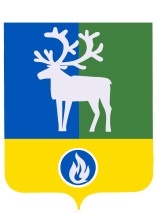 БЕЛОЯРСКИЙ РАЙОНХАНТЫ-МАНСИЙСКИЙ АВТОНОМНЫЙ ОКРУГ – ЮГРАПроектАДМИНИСТРАЦИЯ БЕЛОЯРСКОГО РАЙОНАПОСТАНОВЛЕНИЕот «___» ___________ 2017 года								№ ____О порядке подготовки населения Белоярского района в областигражданской обороныВ соответствии с пунктом 2 статьи 8 Федерального закона от 12 февраля 1998 года № 28-ФЗ «О гражданской обороне», Постановлением Правительства Российской Федерации от 02 ноября 2000 года № 841 «Об утверждении Положения о подготовке населения в области гражданской обороны», в целях совершенствования порядка подготовки населения Белоярского района в области гражданской обороны,                              п о с т а н о в л я ю:1. Утвердить Положение о подготовке населения Белоярского района в области гражданской обороны согласно приложению к настоящему постановлению.2. Отделу по делам гражданской обороны и чрезвычайным ситуациям администрации Белоярского района осуществлять методическое руководство, координацию и контроль за подготовкой населения Белоярского района в области гражданской обороны.3. Признать утратившими силу:1) постановление администрации Белоярского района от 18 июня 2015 года № 729 «Об организации подготовки населения Белоярского района в области гражданской обороны и защиты от чрезвычайных ситуаций»;2) пункты 2, 3 постановления администрации Белоярского района от 20 апреля 2016 года № 405 «О внесении изменений в отдельные постановления администрации Белоярского района».4. Опубликовать настоящее постановление в газете «Белоярские вести. Официальный выпуск».5. Настоящее постановление вступает в силу после его официального опубликования.6. Контроль за выполнением постановления возложить на первого заместителя главы Белоярского района Ойнеца А.В.Глава Белоярского района	                      					             С.П.МаненковПРИЛОЖЕНИЕк постановлению администрации Белоярского районаот «___» _________ 2017 года № ____П О Л О Ж Е Н И Ео подготовке населения Белоярского района в области гражданской обороны1. Положение о подготовке населения Белоярского района в области гражданской обороны (далее - Положение) разработано в соответствии с Федеральным законом                   от 12 февраля 1998 года № 28-ФЗ «О гражданской обороне», Постановлением Правительства Российской Федерации от 2 ноября 2000 года № 841 «Об утверждении Положения о подготовке населения в области гражданской обороны», соглашением о передаче администрацией городского поселения Белоярский осуществления части полномочий по решению вопросов местного значения администрации Белоярского района от 7 ноября 2016 года и определяет порядок подготовки населения Белоярского района в области гражданской обороны (далее – подготовка), соответствующие функции органов местного самоуправления Белоярского района и организаций, расположенных в границах Белоярского района (далее – организации), а также формы подготовки.2. Основными задачами подготовки являются:1) изучение способов защиты от опасностей, возникающих при военных конфликтах или вследствие этих конфликтов, а также при чрезвычайных ситуациях природного и техногенного характера, порядка действий по сигналам оповещения, приемов оказания первой помощи, правил пользования коллективными и индивидуальными средствами защиты, освоение практического применения полученных знаний;2) совершенствование навыков по организации и проведению мероприятий по гражданской обороне;3) выработка умений и навыков для проведения аварийно-спасательных и других неотложных работ;4) овладение личным составом нештатных аварийно-спасательных формирований, нештатных формирований по обеспечению выполнения мероприятий по гражданской обороне и спасательных служб (далее - формирования и службы) приемами и способами действий по защите населения, материальных и культурных ценностей от опасностей, возникающих при военных конфликтах или вследствие этих конфликтов, а также при чрезвычайных ситуациях природного и техногенного характера.3. Лица, подлежащие подготовке, подразделяются на следующие группы:1) глава Белоярского района, главы городского и сельских поселений, расположенных в границах Белоярского района и руководители организаций (далее - руководители);2) работники органов местного самоуправления Белоярского района и организаций, включенные в состав структурных подразделений, уполномоченных на решение задач в области гражданской обороны, эвакуационных и эвакоприемных комиссий, а также комиссий по вопросам повышения устойчивости функционирования объектов экономики (далее - работники гражданской обороны), руководители, педагогические работники и инструкторы гражданской обороны курсов гражданской обороны Белоярского района (далее - курсы гражданской обороны), а также преподаватели предмета «Основы безопасности жизнедеятельности» и дисциплины «Безопасность жизнедеятельности» организаций, осуществляющих образовательную деятельность по основным общеобразовательным программам (кроме образовательных программ дошкольного образования), образовательным программам среднего профессионального образования и образовательным программам высшего образования;3) личный состав формирований и служб;4) работающее население;5) обучающиеся организаций, осуществляющих образовательную деятельность по основным общеобразовательным программам (кроме образовательных программ дошкольного образования), образовательным программам среднего профессионального образования и образовательным программам высшего образования (кроме программ подготовки научно-педагогических кадров в аспирантуре (адъюнктуре), программ ординатуры, программ ассистентуры-стажировки);6) неработающее население.4. Подготовка осуществляется в рамках единой системы подготовки населения Белоярского района в области гражданской обороны и защиты от чрезвычайных ситуаций природного и техногенного характера по формам подготовки в области гражданской обороны (по группам лиц, подлежащих подготовке) утвержденным Постановлением Правительства Российской Федерации от 2 ноября 2000 года № 841 «Об утверждении Положения о подготовке населения в области гражданской обороны».4.1. Подготовка является обязательной и проводится в организациях, осуществляющих образовательную деятельность по основным общеобразовательным программам (кроме образовательных программ дошкольного образования), образовательным программам среднего профессионального образования и образовательным программам высшего образования, в учебно-методических центрах по гражданской обороне и чрезвычайным ситуациям и в других организациях, осуществляющих образовательную деятельность по дополнительным профессиональным программам в области гражданской обороны, на курсах гражданской обороны, по месту работы, учебы и месту жительства граждан.4.2. Повышение квалификации или курсовое обучение в области гражданской обороны работников гражданской обороны, руководителей организаций, отнесенных в установленном порядке к категориям по гражданской обороне, а также организаций, продолжающих работу в военное время, проводится не реже одного раза в 5 лет, повышение квалификации преподавателей предмета «Основы безопасности жизнедеятельности» и дисциплины «Безопасность жизнедеятельности» организаций, осуществляющих образовательную деятельность, а также работников курсов гражданской обороны - не реже одного раза в 3 года. Для указанных категорий лиц, впервые назначенных на должность, повышение квалификации или курсовое обучение в области гражданской обороны проводится в течение первого года работы.4.3. Обучение групп населения, указанных в подпунктах 1 - 4 пункта 3 настоящего Положения, в организациях, осуществляющих образовательную деятельность по дополнительным профессиональным программам в области гражданской обороны, в том числе в учебно-методических центрах, а также в организациях по месту работы граждан и на курсах гражданской обороны по программам курсового обучения в области гражданской обороны осуществляется по соответствующим программам, разрабатываемым организациями, осуществляющими образовательную деятельность, и другими организациями на основе соответственно примерных дополнительных профессиональных программ в области гражданской обороны и примерных программ курсового обучения в области гражданской обороны, утверждаемых Министерством Российской Федерации по делам гражданской обороны, чрезвычайным ситуациям и ликвидации последствий стихийных бедствий.4.4. Обучение в области гражданской обороны лиц, обучающихся в организациях, осуществляющих образовательную деятельность по основным общеобразовательным программам (кроме образовательных программ дошкольного образования), образовательным программам среднего профессионального образования и образовательным программам высшего образования (кроме программ подготовки научно-педагогических кадров в аспирантуре (адъюнктуре), программ ординатуры, программ ассистентуры-стажировки), осуществляется в соответствии с федеральными государственными образовательными стандартами и с учетом соответствующих примерных основных образовательных программ.5. В целях организации и осуществления подготовки:5.1. Органы местного самоуправления Белоярского района:а) организуют и проводят подготовку населения Белоярского района к защите от опасностей, возникающих при военных конфликтах или вследствие этих конфликтов, а также при чрезвычайных ситуациях природного и техногенного характера;б) осуществляют подготовку личного состава формирований и служб созданных органами местного самоуправления Белоярского района;в) проводят учения и тренировки по гражданской обороне;г) осуществляют организационно-методическое руководство и контроль за подготовкой работников, личного состава формирований и служб организаций;д) создают, оснащают курсы гражданской обороны и учебно-консультационные пункты по гражданской обороне и организуют их деятельность либо обеспечивают курсовое обучение соответствующих групп населения и оказание населению консультационных услуг в области гражданской обороны в других организациях;5.2. Организации:а) разрабатывают с учетом особенностей деятельности организаций и на основе примерных программ, утвержденных Министерством Российской Федерации по делам гражданской обороны, чрезвычайным ситуациям и ликвидации последствий стихийных бедствий, программы курсового обучения личного состава формирований и служб организаций, а также работников организаций в области гражданской обороны;б) осуществляют курсовое обучение работников организаций в области гражданской обороны, а также личного состава формирований и служб, создаваемых в организации;в) создают и поддерживают в рабочем состоянии соответствующую учебно-материальную базу;г) разрабатывают программу проведения с работниками организации вводного инструктажа по гражданской обороне;д) организуют и проводят вводный инструктаж по гражданской обороне с вновь принятыми работниками организаций в течение первого месяца их работы;е) планируют и проводят учения и тренировки по гражданской обороне;_______________